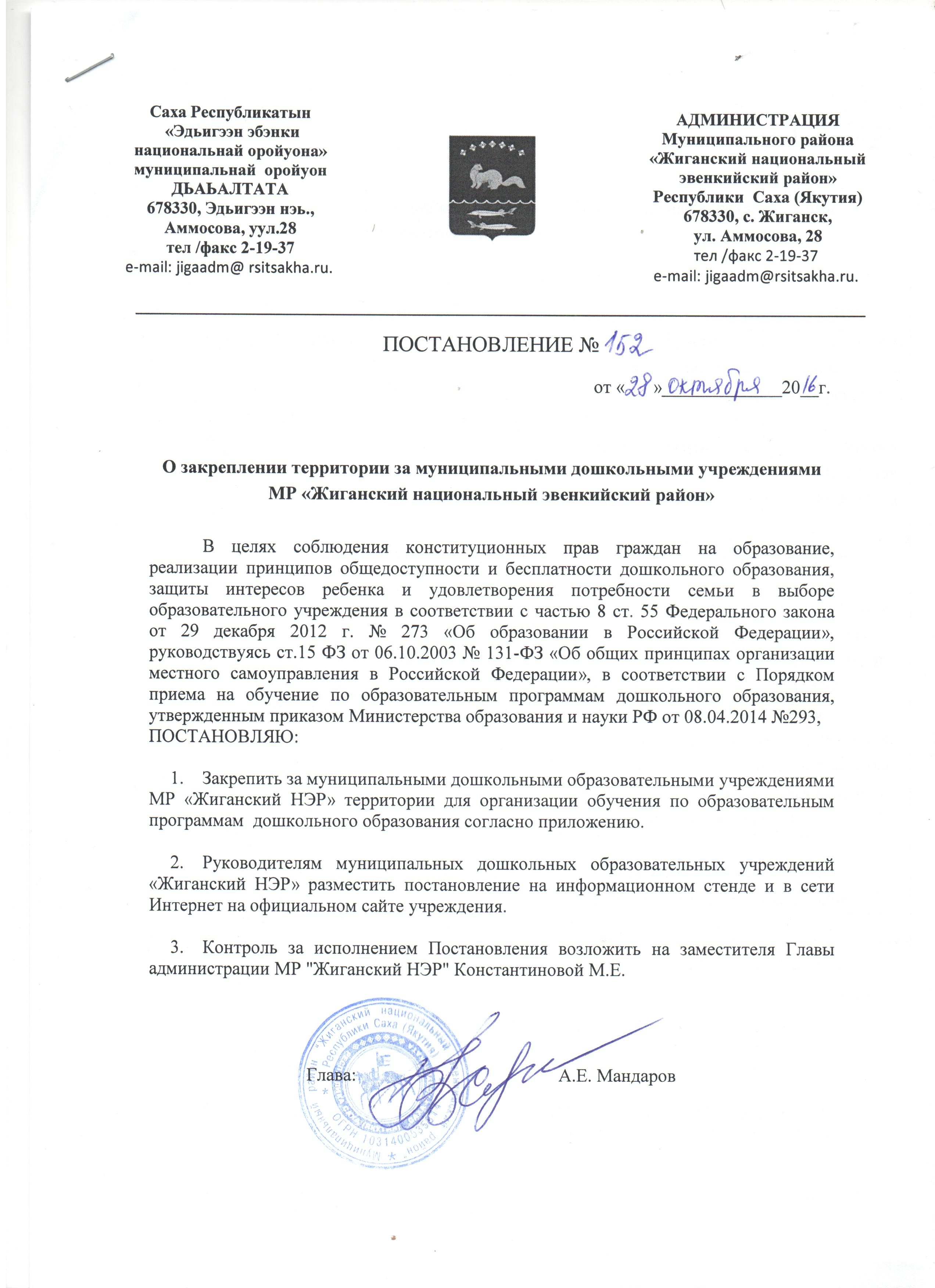 Приложение к постановлению МР «Жиганский НЭР»        от « 28 »октября_2016 г. №152Территории, обслуживаемые образовательными учреждениями, реализующими программу дошкольного образования№ п/пМБДОУЗакрепленная территория за ДОУ1МБДОУ «Детский сад «Теремок»  ул. Уваровского до перекрестка Ойунского,   Ойунского, Уваровского до Шемякова, Октябрьская до перекрестка ШемяковаЧастный сектор: ул. Зеленая, Олбинская, Подгорная, Р.Дмитриева, Нагорная. Лесная, Новая, Таежная, Андросова, Васильева.2МБДОУ «Детский сад «Елочка», МБДОУ «Детский сад «Малыш» (филиал)ул. Ленина до перекрестка Кычкина, Аммосова до перекрестка Кычкина, Уваровоского до перекрестка Кычкина, Шемякова до перекрестка Кычкина. Октябрьская до перекрестка Шемякова, Почтовая, Попова, Константинова, 3МБДОУ «Детский сад «Малыш» ул. Уваровского до перекрестка Ойунского, с Ойунского до перекрестка Шемякова, с Шемякова до перекрестка Кычкина, Кычкина №1- 15, ул. Ленина до перекрестка Кычкина.4МБДОУ «ЦРР-детский сад «Звездочка»Микрорайон п. Нордин: ул.Молодежная, Чкалова, Лесная5МБДОУ «Детский сад «Туйаара»с. Кыстатыам6МБДОУ «Детский сад «Тугутчаан»с. Бахынай7МБДОУ «Детский сад «Мичил»с. Бестях